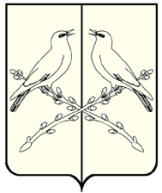 АДМИНИСТРАЦИЯСИНЯВСКОГО СЕЛЬСКОГО ПОСЕЛЕНИЯТАЛОВСКОГО МУНИЦИПАЛЬНОГО РАЙОНАВОРОНЕЖСКОЙ ОБЛАСТИПОСТАНОВЛЕНИЕот 18 октября 2021 года № 36с. СинявкаОб утверждении отчета об исполнении бюджета Синявского сельского поселения за 9 месяцев 2021 годаВ соответствии со статьями 264.1 и 264.2 Бюджетного кодекса Российской Федерации от 31.07.1998 г. № 145-ФЗ, администрация Синявского сельского поселения ПОСТАНОВЛЯЕТ:1.Утвердить прилагаемые отчеты:- об исполнении бюджета поселения по доходам за 9 месяцев 2021 года;- об исполнении бюджета поселения по расходам за 9 месяцев 2021 года;- об исполнении бюджета поселения по источникам финансирования за 9 месяцев 2021 года.2. Контроль за исполнением настоящего постановления оставляю за собой.Глава Синявского сельского поселения                                       В.В. БуравлеваПриложение №1Доходы бюджетаПриложение № 2Расходы бюджетаПриложение № 3Источники финансирования дефицита бюджетаНаименование показателяКод строкиКод дохода по бюджетной классификацииУтвержденные бюджетные назначенияИсполненоНеисполненные назначенияНаименование показателяКод строкиКод дохода по бюджетной классификацииУтвержденные бюджетные назначенияИсполненоНеисполненные назначенияНаименование показателяКод строкиКод дохода по бюджетной классификацииУтвержденные бюджетные назначенияИсполненоНеисполненные назначения123456Доходы бюджета - всего010x29 181 903,8517 703 942,7814 059 441,39в том числе:НАЛОГОВЫЕ И НЕНАЛОГОВЫЕ ДОХОДЫ010182 1 00 00000 00 0000 0002 884 000,001 689 869,831 898 810,03НАЛОГИ НА ПРИБЫЛЬ, ДОХОДЫ010182 1 01 00000 00 0000 00095 000,0048 941,1546 057,11Налог на доходы физических лиц010182 1 01 02000 01 0000 11095 000,0048 941,1546 057,11Налог на доходы физических лиц с доходов, источником которых является налоговый агент, за исключением доходов, в отношении которых исчисление и уплата налога осуществляются в соответствии со статьями 227, 227.1 и 228 Налогового кодекса Российской Федерации010182 1 01 02010 01 0000 11095 000,0048 941,1546 057,11Налог на доходы физических лиц с доходов, источником которых является налоговый агент, за исключением доходов, в отношении которых исчисление и уплата налога осуществляются в соответствии со статьями 227, 2271 и 228 Налогового кодекса Российской Федерации010182 1 01 02010 01 1000 11095 000,0048 942,8946 057,11Налог на доходы физических лиц с доходов, источником которых является налоговый агент, за исключением доходов, в отношении которых исчисление и уплата налога осуществляются в соответствии со статьями 227, 227.1 и 228 Налогового кодекса Российской Федерации (пени по соответствующему платежу)010182 1 01 02010 01 2100 110--1,74-НАЛОГИ НА СОВОКУПНЫЙ ДОХОД010182 1 05 00000 00 0000 000191 000,00616 354,20-Единый сельскохозяйственный налог010182 1 05 03000 01 0000 110191 000,00616 354,20-Единый сельскохозяйственный налог010182 1 05 03010 01 0000 110191 000,00616 354,20-Единый сельскохозяйственный налог010182 1 05 03010 01 1000 110191 000,00616 354,20-НАЛОГИ НА ИМУЩЕСТВО010182 1 06 00000 00 0000 0002 598 000,001 024 574,481 852 752,92Налог на имущество физических лиц010182 1 06 01000 00 0000 110102 000,00-6 051,64108 177,04Налог на имущество физических лиц, взимаемый по ставкам, применяемым к объектам налогообложения, расположенным в границах сельских поселений010182 1 06 01030 10 0000 110102 000,00-6 051,64108 177,04Налог на имущество физических лиц010182 1 06 01030 10 1000 110102 000,00-6 177,04108 177,04Налог на имущество физических лиц, взимаемый по ставкам, применяемым к объектам налогообложения, расположенным в границах сельских поселений (пени по соответствующему платежу)010182 1 06 01030 10 2100 110-125,40-Земельный налог010182 1 06 06000 00 0000 1102 496 000,001 030 626,121 744 575,88Земельный налог с организаций010182 1 06 06030 00 0000 110653 000,00929 983,68-Земельный налог с организаций, обладающих земельным участком, расположенным в границах сельских поселений010182 1 06 06033 10 0000 110653 000,00929 983,68-Земельный налог с организаций, обладающих земельным участком, расположенным в границах сельских поселений  (сумма платежа (перерасчеты, недоимка и задолженность по соответствующему платежу, в том числе по отмененному)010182 1 06 06033 10 1000 110653 000,00929 983,68-Земельный налог с физических лиц010182 1 06 06040 00 0000 1101 843 000,00100 642,441 744 575,88Земельный налог с физических лиц, обладающих земельным участком, расположенным в границах сельских поселений010182 1 06 06043 10 0000 1101 843 000,00100 642,441 744 575,88Земельный налог с физических лиц010182 1 06 06043 10 1000 1101 843 000,0098 424,121 744 575,88Земельный налог с физических лиц, обладающих земельным участком, расположенным в границах сельских поселений (пени по соответствующему платежу)010182 1 06 06043 10 2100 110-2 218,32-НАЛОГОВЫЕ И НЕНАЛОГОВЫЕ ДОХОДЫ010914 1 00 00000 00 0000 000265 000,00942 851,3870 842,11ГОСУДАРСТВЕННАЯ ПОШЛИНА010914 1 08 00000 00 0000 00012 000,009 300,002 700,00Государственная пошлина за совершение нотариальных действий (за исключением действий, совершаемых консульскими учреждениями Российской Федерации)010914 1 08 04000 01 0000 11012 000,009 300,002 700,00Государственная пошлина за совершение нотариальных действий должностными лицами органов местного самоуправления, уполномоченными в соответствии с законодательными актами Российской Федерации на совершение нотариальных действий010914 1 08 04020 01 0000 11012 000,009 300,002 700,00Государственная пошлина за совершение нотариальных действий должностными лицами органов местного самоуправления, уполномоченными в соответствии с законодательными актами Российской Федерации на совершение нотариальных действий010914 1 08 04020 01 1000 11012 000,009 300,002 700,00ДОХОДЫ ОТ ИСПОЛЬЗОВАНИЯ ИМУЩЕСТВА, НАХОДЯЩЕГОСЯ В ГОСУДАРСТВЕННОЙ И МУНИЦИПАЛЬНОЙ СОБСТВЕННОСТИ010914 1 11 00000 00 0000 00026 000,0024 095,931 904,07Доходы, получаемые в виде арендной либо иной платы за передачу в возмездное пользование государственного и муниципального имущества (за исключением имущества бюджетных и автономных учреждений, а также имущества государственных и муниципальных унитарных предприятий, в том числе казенных)010914 1 11 05000 00 0000 12026 000,0024 095,931 904,07Доходы, получаемые в виде арендной платы за земли после разграничения государственной собственности на землю, а также средства от продажи права на заключение договоров аренды указанных земельных участков (за исключением земельных участков бюджетных и автономных учреждений)010914 1 11 05020 00 0000 12026 000,0024 095,931 904,07Доходы, получаемые в виде арендной платы, а также средства от продажи права на заключение договоров аренды за земли, находящиеся в собственности сельских поселений (за исключением земельных участков муниципальных бюджетных и автономных учреждений)010914 1 11 05025 10 0000 12026 000,0024 095,931 904,07ДОХОДЫ ОТ ОКАЗАНИЯ ПЛАТНЫХ УСЛУГ И КОМПЕНСАЦИИ ЗАТРАТ ГОСУДАРСТВА010914 1 13 00000 00 0000 000160 000,00107 550,0052 450,00Доходы от оказания платных услуг (работ)010914 1 13 01000 00 0000 1304 000,00-4 000,00Прочие доходы от оказания платных услуг (работ)010914 1 13 01990 00 0000 1304 000,00-4 000,00Прочие доходы от оказания платных услуг (работ) получателями средств бюджетов сельских поселений010914 1 13 01995 10 0000 1304 000,00-4 000,00Доходы от компенсации затрат государства010914 1 13 02000 00 0000 130156 000,00107 550,0048 450,00Доходы, поступающие в порядке возмещения расходов, понесенных в связи с эксплуатацией имущества010914 1 13 02060 00 0000 130156 000,00107 550,0048 450,00Доходы, поступающие в порядке возмещения расходов, понесенных в связи с эксплуатацией имущества сельских поселений010914 1 13 02065 10 0000 130156 000,00107 550,0048 450,00ДОХОДЫ ОТ ПРОДАЖИ МАТЕРИАЛЬНЫХ И НЕМАТЕРИАЛЬНЫХ АКТИВОВ010914 1 14 00000 00 0000 000-742 700,00-Доходы от продажи земельных участков, находящихся в государственной и муниципальной собственности010914 1 14 06000 00 0000 430-742 700,00-Доходы от продажи земельных участков, государственная собственность на которые разграничена (за исключением земельных участков бюджетных и автономных учреждений)010914 1 14 06020 00 0000 430-742 700,00-Доходы от продажи земельных участков, находящихся в собственности сельских поселений (за исключением земельных участков муниципальных бюджетных и автономных учреждений)010914 1 14 06025 10 0000 430-742 700,00-ШТРАФЫ, САНКЦИИ, ВОЗМЕЩЕНИЕ УЩЕРБА010914 1 16 00000 00 0000 000-5 993,49-Штрафы, неустойки, пени, уплаченные в соответствии с законом или договором в случае неисполнения или ненадлежащего исполнения обязательств перед государственным (муниципальным) органом, органом управления государственным внебюджетным фондом, казенным учреждением, Центральным банком Российской Федерации, иной организацией, действующей от имени Российской Федерации010914 1 16 07000 00 0000 140-5 993,49-Штрафы, неустойки, пени, уплаченные в случае просрочки исполнения поставщиком (подрядчиком, исполнителем) обязательств, предусмотренных государственным (муниципальным) контрактом010914 1 16 07010 00 0000 140-3 376,44-Штрафы, неустойки, пени, уплаченные в случае просрочки исполнения поставщиком (подрядчиком, исполнителем) обязательств, предусмотренных муниципальным контрактом, заключенным муниципальным органом, казенным учреждением сельского поселения010914 1 16 07010 10 0000 140-3 376,44-Иные штрафы, неустойки, пени, уплаченные в соответствии с законом или договором в случае неисполнения или ненадлежащего исполнения обязательств перед государственным (муниципальным) органом, казенным учреждением, Центральным банком Российской Федерации, государственной корпорацией010914 1 16 07090 00 0000 140-2 617,05-Иные штрафы, неустойки, пени, уплаченные в соответствии с законом или договором в случае неисполнения или ненадлежащего исполнения обязательств перед муниципальным органом, (муниципальным казенным учреждением) сельского поселения010914 1 16 07090 10 0000 140-2 617,05-ПРОЧИЕ НЕНАЛОГОВЫЕ ДОХОДЫ010914 1 17 00000 00 0000 00067 000,0053 211,9613 788,04Прочие неналоговые доходы010914 1 17 05000 00 0000 18067 000,0053 211,9613 788,04Прочие неналоговые доходы бюджетов сельских поселений010914 1 17 05050 10 0000 18067 000,0053 211,9613 788,04БЕЗВОЗМЕЗДНЫЕ ПОСТУПЛЕНИЯ010914 2 00 00000 00 0000 00026 032 903,8515 071 221,5712 089 789,25БЕЗВОЗМЕЗДНЫЕ ПОСТУПЛЕНИЯ ОТ ДРУГИХ БЮДЖЕТОВ БЮДЖЕТНОЙ СИСТЕМЫ РОССИЙСКОЙ ФЕДЕРАЦИИ010914 2 02 00000 00 0000 00026 032 903,8515 071 221,5712 089 789,25Дотации бюджетам бюджетной системы Российской Федерации010914 2 02 10000 00 0000 150581 000,00484 170,0096 830,00Дотации на выравнивание бюджетной обеспеченности010914 2 02 15001 00 0000 150314 000,00261 670,0052 330,00Дотации бюджетам сельских поселений на выравнивание бюджетной обеспеченности из бюджета субъекта Российской Федерации010914 2 02 15001 10 0000 150314 000,00261 670,0052 330,00Дотации на выравнивание бюджетной обеспеченности из бюджетов муниципальных районов, городских округов с внутригородским делением010914 2 02 16001 00 0000 150267 000,00222 500,0044 500,00Дотации бюджетам сельских поселений на выравнивание бюджетной обеспеченности из бюджетов муниципальных районов010914 2 02 16001 10 0000 150267 000,00222 500,0044 500,00Субсидии бюджетам бюджетной системы Российской Федерации (межбюджетные субсидии)010914 2 02 20000 00 0000 15019 551 300,008 814 998,6410 736 301,36Субсидии бюджетам на реализацию государственных программ субъектов Российской Федерации в области использования и охраны водных объектов010914 2 02 25065 00 0000 15019 551 300,008 814 998,6410 736 301,36Субсидии бюджетам сельских поселений на реализацию государственных программ субъектов Российской Федерации в области использования и охраны водных объектов010914 2 02 25065 10 0000 15019 551 300,008 814 998,6410 736 301,36Субвенции бюджетам бюджетной системы Российской Федерации010914 2 02 30000 00 0000 15090 600,0067 800,0022 800,00Субвенции бюджетам на осуществление первичного воинского учета на территориях, где отсутствуют военные комиссариаты010914 2 02 35118 00 0000 15090 600,0067 800,0022 800,00Субвенции бюджетам сельских поселений на осуществление первичного воинского учета на территориях, где отсутствуют военные комиссариаты010914 2 02 35118 10 0000 15090 600,0067 800,0022 800,00Иные межбюджетные трансферты010914 2 02 40000 00 0000 1505 810 003,855 704 252,931 233 857,89Межбюджетные трансферты, передаваемые бюджетам муниципальных образований на осуществление части полномочий по решению вопросов местного значения в соответствии с заключенными соглашениями010914 2 02 40014 00 0000 1503 315 368,992 240 663,101 074 705,89Межбюджетные трансферты, передаваемые бюджетам сельских поселений из бюджетов муниципальных районов на осуществление части полномочий по решению вопросов местного значения в соответствии с заключенными соглашениями010914 2 02 40014 10 0000 1503 315 368,992 240 663,101 074 705,89Межбюджетные трансферты, передаваемые бюджетам для компенсации дополнительных расходов, возникших в результате решений, принятых органами власти другого уровня010914 2 02 45160 00 0000 150719 634,861 847 741,83-Межбюджетные трансферты, передаваемые бюджетам сельских поселений для компенсации дополнительных расходов, возникших в результате решений, принятых органами власти другого уровня010914 2 02 45160 10 0000 150719 634,861 847 741,83-Прочие межбюджетные трансферты, передаваемые бюджетам010914 2 02 49999 00 0000 1501 775 000,001 615 848,00159 152,00Прочие межбюджетные трансферты, передаваемые бюджетам сельских поселений010914 2 02 49999 10 0000 1501 775 000,001 615 848,00159 152,00Наименование показателяКод строкиКод расхода по бюджетной классификацииУтвержденные бюджетные назначенияИсполненоНеисполненные назначенияНаименование показателяКод строкиКод расхода по бюджетной классификацииУтвержденные бюджетные назначенияИсполненоНеисполненные назначенияНаименование показателяКод строкиКод расхода по бюджетной классификацииУтвержденные бюджетные назначенияИсполненоНеисполненные назначения123456Расходы бюджета - всего200x29 181 903,8517 398 471,0011 783 432,85в том числе:Расходы на функционирование органов местного самоуправления (глава)200914 0102 01 1 01 92020 000697 044,00480 018,92217 025,08Расходы на выплаты персоналу в целях обеспечения выполнения функций государственными (муниципальными) органами, казенными учреждениями, органами управления государственными внебюджетными фондами200914 0102 01 1 01 92020 100697 044,00480 018,92217 025,08Расходы на выплаты персоналу государственных (муниципальных) органов200914 0102 01 1 01 92020 120697 044,00480 018,92217 025,08Фонд оплаты труда государственных (муниципальных) органов200914 0102 01 1 01 92020 121-377 633,06-Взносы по обязательному социальному страхованию на выплаты денежного содержания и иные выплаты работникам государственных (муниципальных) органов200914 0102 01 1 01 92020 129-102 385,86-Расходы на обеспечение функций органов местного самоуправления200914 0104 01 1 02 92010 0001 891 572,421 564 666,86326 905,56Расходы на выплаты персоналу в целях обеспечения выполнения функций государственными (муниципальными) органами, казенными учреждениями, органами управления государственными внебюджетными фондами200914 0104 01 1 02 92010 1001 115 036,00841 591,65273 444,35Расходы на выплаты персоналу государственных (муниципальных) органов200914 0104 01 1 02 92010 1201 115 036,00841 591,65273 444,35Фонд оплаты труда государственных (муниципальных) органов200914 0104 01 1 02 92010 121-676 752,43-Взносы по обязательному социальному страхованию на выплаты денежного содержания и иные выплаты работникам государственных (муниципальных) органов200914 0104 01 1 02 92010 129-164 839,22-Закупка товаров, работ и услуг для обеспечения государственных (муниципальных) нужд200914 0104 01 1 02 92010 200776 536,42723 075,2153 461,21Иные закупки товаров, работ и услуг для обеспечения государственных (муниципальных) нужд200914 0104 01 1 02 92010 240776 536,42723 075,2153 461,21Прочая закупка товаров, работ и услуг200914 0104 01 1 02 92010 244-695 977,36-Закупка энергетических ресурсов200914 0104 01 1 02 92010 247-27 097,85-Расходы на обеспечение деятельности Избирательной комиссии городского поселения200914 0107 01 1 04 92070 0004 552,604 552,60-Иные бюджетные ассигнования200914 0107 01 1 04 92070 8004 552,604 552,60-Специальные расходы200914 0107 01 1 04 92070 8804 552,604 552,60-Оказание поддержки социально ориентированным некоммерческим организациям в пределах полномочий установленных законодательством РФ200914 0113 01 1 04 90300 0002 500,002 017,50482,50Иные бюджетные ассигнования200914 0113 01 1 04 90300 8002 500,002 017,50482,50Уплата налогов, сборов и иных платежей200914 0113 01 1 04 90300 8502 500,002 017,50482,50Уплата иных платежей200914 0113 01 1 04 90300 853-2 017,50-Осуществление первичного воинского учета на территориях, где отсутствуют военные комиссариаты200914 0203 01 1 03 51180 00090 600,0067 800,0022 800,00Расходы на выплаты персоналу в целях обеспечения выполнения функций государственными (муниципальными) органами, казенными учреждениями, органами управления государственными внебюджетными фондами200914 0203 01 1 03 51180 10080 200,0060 633,2219 566,78Расходы на выплаты персоналу государственных (муниципальных) органов200914 0203 01 1 03 51180 12080 200,0060 633,2219 566,78Фонд оплаты труда государственных (муниципальных) органов200914 0203 01 1 03 51180 121-46 569,82-Взносы по обязательному социальному страхованию на выплаты денежного содержания и иные выплаты работникам государственных (муниципальных) органов200914 0203 01 1 03 51180 129-14 063,40-Закупка товаров, работ и услуг для обеспечения государственных (муниципальных) нужд200914 0203 01 1 03 51180 20010 400,007 166,783 233,22Иные закупки товаров, работ и услуг для обеспечения государственных (муниципальных) нужд200914 0203 01 1 03 51180 24010 400,007 166,783 233,22Прочая закупка товаров, работ и услуг200914 0203 01 1 03 51180 244-7 166,78-Мероприятия активной политики занятости населения200914 0401 01 1 05 90810 0003 028,223 028,22-Закупка товаров, работ и услуг для обеспечения государственных (муниципальных) нужд200914 0401 01 1 05 90810 2003 028,223 028,22-Иные закупки товаров, работ и услуг для обеспечения государственных (муниципальных) нужд200914 0401 01 1 05 90810 2403 028,223 028,22-Прочая закупка товаров, работ и услуг200914 0401 01 1 05 90810 244-3 028,22-Организация проведения оплачиваемых общественных работ (софинансирование)200914 0401 01 1 05 S8430 00015 862,0615 862,06-Закупка товаров, работ и услуг для обеспечения государственных (муниципальных) нужд200914 0401 01 1 05 S8430 20015 862,0615 862,06-Иные закупки товаров, работ и услуг для обеспечения государственных (муниципальных) нужд200914 0401 01 1 05 S8430 24015 862,0615 862,06-Прочая закупка товаров, работ и услуг200914 0401 01 1 05 S8430 244-15 862,06-Реализация государственных программ субъектов Российской Федерации в области использования и охраны водных объектов (Обеспечение безопасности гидротехнических сооружений (капитальный ремонт гидротехнических сооружений, находящихся в собственности субъектов Российской Федерации, муниципальной собственности, капитальный ремонт и ликвидация бесхозяйных гидротехнических сооружений)200914 0406 01 5 01 L0652 00019 592 366,0010 534 271,679 058 094,33Закупка товаров, работ и услуг для обеспечения государственных (муниципальных) нужд200914 0406 01 5 01 L0652 20019 592 366,0010 534 271,679 058 094,33Иные закупки товаров, работ и услуг для обеспечения государственных (муниципальных) нужд200914 0406 01 5 01 L0652 24019 592 366,0010 534 271,679 058 094,33Закупка товаров, работ, услуг в целях капитального ремонта государственного (муниципального) имущества200914 0406 01 5 01 L0652 243-10 534 271,67-Мероприятия по капитальному ремонту и ремонту автомобильных дорог общего пользования местного значения200914 0409 01 2 01 88850 0001 185 824,30703 142,00482 682,30Закупка товаров, работ и услуг для обеспечения государственных (муниципальных) нужд200914 0409 01 2 01 88850 2001 185 824,30703 142,00482 682,30Иные закупки товаров, работ и услуг для обеспечения государственных (муниципальных) нужд200914 0409 01 2 01 88850 2401 185 824,30703 142,00482 682,30Прочая закупка товаров, работ и услуг200914 0409 01 2 01 88850 244-703 142,00-Мероприятия по капитальному ремонту и ремонту автомобильных дорог общего пользования местного значения200914 0409 01 2 01 S8850 0002 129 544,691 537 521,10592 023,59Закупка товаров, работ и услуг для обеспечения государственных (муниципальных) нужд200914 0409 01 2 01 S8850 2002 129 544,691 537 521,10592 023,59Иные закупки товаров, работ и услуг для обеспечения государственных (муниципальных) нужд200914 0409 01 2 01 S8850 2402 129 544,691 537 521,10592 023,59Прочая закупка товаров, работ и услуг200914 0409 01 2 01 S8850 244-1 537 521,10-Мероприятия по землеустройству и землепользованию200914 0412 01 1 04 91850 00016 292,5815 500,00792,58Закупка товаров, работ и услуг для обеспечения государственных (муниципальных) нужд200914 0412 01 1 04 91850 20016 292,5815 500,00792,58Иные закупки товаров, работ и услуг для обеспечения государственных (муниципальных) нужд200914 0412 01 1 04 91850 24016 292,5815 500,00792,58Прочая закупка товаров, работ и услуг200914 0412 01 1 04 91850 244-15 500,00-Мероприятия по развитию градостроительной деятельности (софинансирование)200914 0412 01 1 04 S8460 000599 038,03-599 038,03Закупка товаров, работ и услуг для обеспечения государственных (муниципальных) нужд200914 0412 01 1 04 S8460 200599 038,03-599 038,03Иные закупки товаров, работ и услуг для обеспечения государственных (муниципальных) нужд200914 0412 01 1 04 S8460 240599 038,03-599 038,03Мероприятия по содержанию сетей уличного освещения200914 0503 01 3 01 90010 000642 938,04640 789,462 148,58Закупка товаров, работ и услуг для обеспечения государственных (муниципальных) нужд200914 0503 01 3 01 90010 200642 579,93640 605,591 974,34Иные закупки товаров, работ и услуг для обеспечения государственных (муниципальных) нужд200914 0503 01 3 01 90010 240642 579,93640 605,591 974,34Прочая закупка товаров, работ и услуг200914 0503 01 3 01 90010 244-143 449,38-Закупка энергетических ресурсов200914 0503 01 3 01 90010 247-497 156,21-Иные бюджетные ассигнования200914 0503 01 3 01 90010 800358,11183,87174,24Уплата налогов, сборов и иных платежей200914 0503 01 3 01 90010 850358,11183,87174,24Уплата иных платежей200914 0503 01 3 01 90010 853-183,87-Софинансирование расходных обязательств в сфере обеспечения уличного освещения200914 0503 01 3 01 S8670 000153 740,00153 740,00-Закупка товаров, работ и услуг для обеспечения государственных (муниципальных) нужд200914 0503 01 3 01 S8670 200153 740,00153 740,00-Иные закупки товаров, работ и услуг для обеспечения государственных (муниципальных) нужд200914 0503 01 3 01 S8670 240153 740,00153 740,00-Закупка энергетических ресурсов200914 0503 01 3 01 S8670 247-153 740,00-Мероприятие по сбору и вывозу бытовых отходов и мусора200914 0503 01 3 02 90020 00010 000,004 107,935 892,07Закупка товаров, работ и услуг для обеспечения государственных (муниципальных) нужд200914 0503 01 3 02 90020 20010 000,004 107,935 892,07Иные закупки товаров, работ и услуг для обеспечения государственных (муниципальных) нужд200914 0503 01 3 02 90020 24010 000,004 107,935 892,07Прочая закупка товаров, работ и услуг200914 0503 01 3 02 90020 244-4 107,93-Мероприятия по организации ритуальных услуг и содержание мест захоронения, ремонт военно-мемориальных объектов200914 0503 01 3 04 90040 00010 000,009 200,00800,00Закупка товаров, работ и услуг для обеспечения государственных (муниципальных) нужд200914 0503 01 3 04 90040 20010 000,009 200,00800,00Иные закупки товаров, работ и услуг для обеспечения государственных (муниципальных) нужд200914 0503 01 3 04 90040 24010 000,009 200,00800,00Прочая закупка товаров, работ и услуг200914 0503 01 3 04 90040 244-9 200,00-Прочие мероприятия в области благоустройства200914 0503 01 3 05 90100 000143 192,76111 118,8132 073,95Закупка товаров, работ и услуг для обеспечения государственных (муниципальных) нужд200914 0503 01 3 05 90100 200143 192,76111 118,8132 073,95Иные закупки товаров, работ и услуг для обеспечения государственных (муниципальных) нужд200914 0503 01 3 05 90100 240143 192,76111 118,8132 073,95Прочая закупка товаров, работ и услуг200914 0503 01 3 05 90100 244-111 118,81-Организация в границах сельского поселения водоснабжения и водоотведения200914 0503 01 3 06 90050 000227 275,58201 944,2125 331,37Закупка товаров, работ и услуг для обеспечения государственных (муниципальных) нужд200914 0503 01 3 06 90050 200192 275,58178 250,2114 025,37Иные закупки товаров, работ и услуг для обеспечения государственных (муниципальных) нужд200914 0503 01 3 06 90050 240192 275,58178 250,2114 025,37Прочая закупка товаров, работ и услуг200914 0503 01 3 06 90050 244-178 250,21-Иные бюджетные ассигнования200914 0503 01 3 06 90050 80035 000,0023 694,0011 306,00Уплата налогов, сборов и иных платежей200914 0503 01 3 06 90050 85035 000,0023 694,0011 306,00Уплата прочих налогов, сборов200914 0503 01 3 06 90050 852-23 694,00-Расходы на обеспечение деятельности (оказание услуг) муниципальных учреждений200914 0801 01 4 01 00590 000699 012,17699 012,17-Расходы на выплаты персоналу в целях обеспечения выполнения функций государственными (муниципальными) органами, казенными учреждениями, органами управления государственными внебюджетными фондами200914 0801 01 4 01 00590 100482 479,72482 479,72-Расходы на выплаты персоналу казенных учреждений200914 0801 01 4 01 00590 110482 479,72482 479,72-Фонд оплаты труда учреждений200914 0801 01 4 01 00590 111-370 568,13-Взносы по обязательному социальному страхованию на выплаты по оплате труда работников и иные выплаты работникам учреждений200914 0801 01 4 01 00590 119-111 911,59-Закупка товаров, работ и услуг для обеспечения государственных (муниципальных) нужд200914 0801 01 4 01 00590 200215 968,59215 968,59-Иные закупки товаров, работ и услуг для обеспечения государственных (муниципальных) нужд200914 0801 01 4 01 00590 240215 968,59215 968,59-Прочая закупка товаров, работ и услуг200914 0801 01 4 01 00590 244-172 743,24-Закупка энергетических ресурсов200914 0801 01 4 01 00590 247-43 225,35-Иные бюджетные ассигнования200914 0801 01 4 01 00590 800563,86563,86-Уплата налогов, сборов и иных платежей200914 0801 01 4 01 00590 850563,86563,86-Уплата иных платежей200914 0801 01 4 01 00590 853-563,86-Иные межбюджетные трансферты на осуществление части полномочий по созданию условий для организации досуга и обеспечения жителей поселения услугами организаций культуры200914 0801 01 4 01 90062 000417 900,00156 170,65261 729,35Межбюджетные трансферты200914 0801 01 4 01 90062 500417 900,00156 170,65261 729,35Иные межбюджетные трансферты200914 0801 01 4 01 90062 540417 900,00156 170,65261 729,35Создание условий для организации досуга и обеспечения жителей сельского поселения услугами организаций культуры200914 0801 01 4 01 90063 00059 620,4040 617,8019 002,60Закупка товаров, работ и услуг для обеспечения государственных (муниципальных) нужд200914 0801 01 4 01 90063 20049 620,4040 617,809 002,60Иные закупки товаров, работ и услуг для обеспечения государственных (муниципальных) нужд200914 0801 01 4 01 90063 24049 620,4040 617,809 002,60Прочая закупка товаров, работ и услуг200914 0801 01 4 01 90063 244-40 617,80-Иные бюджетные ассигнования200914 0801 01 4 01 90063 80010 000,00-10 000,00Уплата налогов, сборов и иных платежей200914 0801 01 4 01 90063 85010 000,00-10 000,00Пенсии за выслугу лет лицам, замещавшим должности муниципальной службы в органах местного самоуправления городского поселения200914 1001 01 1 05 90470 000590 000,00453 389,04136 610,96Социальное обеспечение и иные выплаты населению200914 1001 01 1 05 90470 300590 000,00453 389,04136 610,96Социальные выплаты гражданам, кроме публичных нормативных социальных выплат200914 1001 01 1 05 90470 320590 000,00453 389,04136 610,96Пособия, компенсации и иные социальные выплаты гражданам, кроме публичных нормативных обязательств200914 1001 01 1 05 90470 321-453 389,04-Результат исполнения бюджета (дефицит / профицит)450x-305 471,78xНаименование показателяКод строкиКод источника финансирования дефицита бюджета по бюджетной классификацииУтвержденные бюджетные назначенияИсполненоНеисполненные назначенияНаименование показателяКод строкиКод источника финансирования дефицита бюджета по бюджетной классификацииУтвержденные бюджетные назначенияИсполненоНеисполненные назначенияНаименование показателяКод строкиКод источника финансирования дефицита бюджета по бюджетной классификацииУтвержденные бюджетные назначенияИсполненоНеисполненные назначенияНаименование показателяКод строкиКод источника финансирования дефицита бюджета по бюджетной классификацииУтвержденные бюджетные назначенияИсполненоНеисполненные назначенияНаименование показателяКод строкиКод источника финансирования дефицита бюджета по бюджетной классификацииУтвержденные бюджетные назначенияИсполненоНеисполненные назначения123456Источники финансирования дефицита бюджета - всего500x--305 471,78-в том числе:источники внутреннего финансирования бюджета520x---из них:источники внешнего финансирования бюджета620x---из них:Изменение остатков средств700--305 471,78-Изменение остатков средств700000 01 05 00 00 00 0000 000--305 471,78-Увеличение остатков средств, всего710-29 181 903,85-17 796 607,02XУвеличение остатков средств бюджетов710000 01 05 00 00 00 0000 500-29 181 903,85-17 796 607,02XУвеличение прочих остатков средств бюджетов710100 01 05 02 00 00 0000 500-29 181 903,85-17 796 607,02XУвеличение прочих остатков денежных средств бюджетов710100 01 05 02 01 00 0000 510-29 181 903,85-17 796 607,02XУвеличение прочих остатков денежных средств бюджетов сельских поселений710100 01 05 02 01 10 0000 510-29 181 903,85-17 796 607,02XУменьшение остатков средств, всего72029 181 903,8517 491 135,24XУменьшение остатков средств бюджетов720000 01 05 00 00 00 0000 60029 181 903,8517 491 135,24XУменьшение прочих остатков средств бюджетов720100 01 05 02 00 00 0000 60029 181 903,8517 491 135,24XУменьшение прочих остатков денежных средств бюджетов720100 01 05 02 01 00 0000 61029 181 903,8517 491 135,24XУменьшение прочих остатков денежных средств бюджетов сельских поселений720100 01 05 02 01 10 0000 61029 181 903,8517 491 135,24X